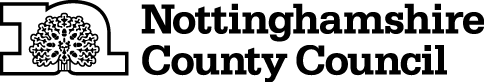 TEMPORARY CLOSURE OF BRIDLEWAYTHE NOTTINGHAMSHIRE COUNTY COUNCIL (MANSFIELD BRIDLEWAY NO.26 BLACK SCOTCH LANE) (TEMPORARY PROHIBITION) CONTINUATION ORDER 2021NOTICE IS HEREBY GIVEN that the Secretary of State Transport in pursuance of the powers conferred by Sections 14 and 15 of the Road Traffic Regulation Act 1984 approves of The Nottinghamshire County Council (Mansfield Bridleway No.26 Black Scotch Lane) (Temporary Prohibition) Order 2020 (which came into force on 30th November 2020 and continues in force until 29th May 2021 inclusive) being extended and continuing in force until 29th May 2022 or until completion of the relevant works, whichever is the sooner.The Order has the following effect:-No person shall: -  proceed on foot,cause any pedal cycle to proceed,cause any horse to proceed,cause any animal to proceed in the following length of Bridleway at Mansfield in the District of Mansfield: -Mansfield Bridleway No. 26, Black Scotch Lane between the A617 at grid reference point SK 5570 5829  and Lindhurst West Way at SK 5559 5854 , a distance of 280 metres.AND NOTICE IS HEREBY FURTHER GIVEN that during the period of restriction the alternative route available will be on shared user roadside path.If the works are not completed within the above period the Order may be extended for a longer period with the further approval of the Secretary of State for Transport.The prohibition is required to enable approved constructionworks either side of the bridleway and in respect of the likelihood of danger to the public and damage to the path. THIS NOTICE DATED THIS 26TH DAY OF MAY 2021Corporate Director of PlaceNottinghamshire County CouncilCounty HallNG2 7QPFor more information contact the Rights of Way office on (0115) 977 5680